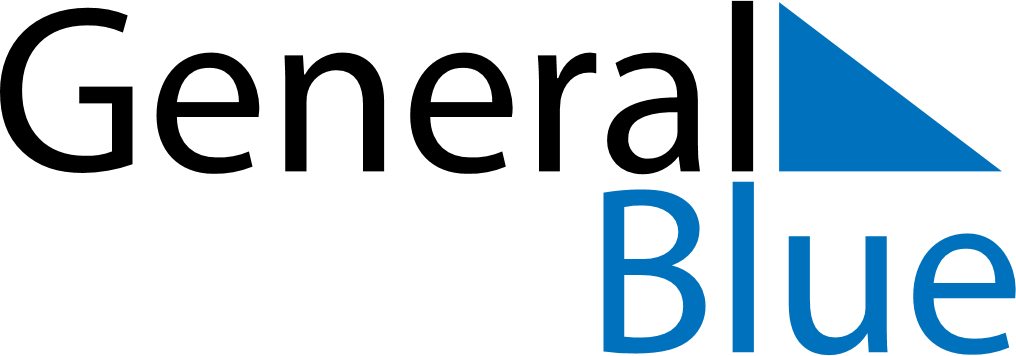 August 2024August 2024August 2024August 2024August 2024August 2024Moissala, Mandoul, ChadMoissala, Mandoul, ChadMoissala, Mandoul, ChadMoissala, Mandoul, ChadMoissala, Mandoul, ChadMoissala, Mandoul, ChadSunday Monday Tuesday Wednesday Thursday Friday Saturday 1 2 3 Sunrise: 5:40 AM Sunset: 6:09 PM Daylight: 12 hours and 28 minutes. Sunrise: 5:40 AM Sunset: 6:09 PM Daylight: 12 hours and 28 minutes. Sunrise: 5:41 AM Sunset: 6:09 PM Daylight: 12 hours and 28 minutes. 4 5 6 7 8 9 10 Sunrise: 5:41 AM Sunset: 6:08 PM Daylight: 12 hours and 27 minutes. Sunrise: 5:41 AM Sunset: 6:08 PM Daylight: 12 hours and 27 minutes. Sunrise: 5:41 AM Sunset: 6:08 PM Daylight: 12 hours and 27 minutes. Sunrise: 5:41 AM Sunset: 6:08 PM Daylight: 12 hours and 26 minutes. Sunrise: 5:41 AM Sunset: 6:07 PM Daylight: 12 hours and 26 minutes. Sunrise: 5:41 AM Sunset: 6:07 PM Daylight: 12 hours and 25 minutes. Sunrise: 5:41 AM Sunset: 6:07 PM Daylight: 12 hours and 25 minutes. 11 12 13 14 15 16 17 Sunrise: 5:41 AM Sunset: 6:06 PM Daylight: 12 hours and 25 minutes. Sunrise: 5:41 AM Sunset: 6:06 PM Daylight: 12 hours and 24 minutes. Sunrise: 5:41 AM Sunset: 6:06 PM Daylight: 12 hours and 24 minutes. Sunrise: 5:41 AM Sunset: 6:05 PM Daylight: 12 hours and 24 minutes. Sunrise: 5:41 AM Sunset: 6:05 PM Daylight: 12 hours and 23 minutes. Sunrise: 5:41 AM Sunset: 6:04 PM Daylight: 12 hours and 23 minutes. Sunrise: 5:41 AM Sunset: 6:04 PM Daylight: 12 hours and 22 minutes. 18 19 20 21 22 23 24 Sunrise: 5:41 AM Sunset: 6:04 PM Daylight: 12 hours and 22 minutes. Sunrise: 5:41 AM Sunset: 6:03 PM Daylight: 12 hours and 22 minutes. Sunrise: 5:41 AM Sunset: 6:03 PM Daylight: 12 hours and 21 minutes. Sunrise: 5:41 AM Sunset: 6:02 PM Daylight: 12 hours and 21 minutes. Sunrise: 5:41 AM Sunset: 6:02 PM Daylight: 12 hours and 20 minutes. Sunrise: 5:41 AM Sunset: 6:01 PM Daylight: 12 hours and 20 minutes. Sunrise: 5:41 AM Sunset: 6:01 PM Daylight: 12 hours and 19 minutes. 25 26 27 28 29 30 31 Sunrise: 5:41 AM Sunset: 6:00 PM Daylight: 12 hours and 19 minutes. Sunrise: 5:41 AM Sunset: 6:00 PM Daylight: 12 hours and 19 minutes. Sunrise: 5:41 AM Sunset: 5:59 PM Daylight: 12 hours and 18 minutes. Sunrise: 5:41 AM Sunset: 5:59 PM Daylight: 12 hours and 18 minutes. Sunrise: 5:40 AM Sunset: 5:58 PM Daylight: 12 hours and 17 minutes. Sunrise: 5:40 AM Sunset: 5:58 PM Daylight: 12 hours and 17 minutes. Sunrise: 5:40 AM Sunset: 5:57 PM Daylight: 12 hours and 16 minutes. 